Nieuws van de Centrale Cliëntenraad van Zorggroep Charim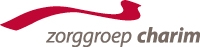 Bulletin nummer 2020-07 van de CCR-vergadering d.d. 7 oktober 2020Stand van zaken CoronaOp het moment van de vergadering zijn er weer enkele bewoners besmet, ook een aantal medewerkers. Helaas zijn ook een aantal bewoners ten gevolge van corona overleden. De Raad van Bestuur deelt mee dat Charim goed voorbereid is op een nieuwe coronagolf; er is een protocol en er zijn voldoende beschermingsmiddelen. De afspraak is dat, in tegenstelling tot de vorige coronagolf, nu niet weer een hele locatie op slot gaat maar alleen de betreffende afdeling.Mededelingen Raad van BestuurDe financiële gang van zaken verloopt naar wens, dankzij alle maatregelen wordt het jaar 2020 positief afgesloten. Alle extra kosten die gemaakt worden in verband met corona worden door de overheid apart vergoed. Ook voor volgend jaar wordt een positief resultaat verwacht.Er zijn een aantal vacatures in het management: directeur services en drie vacatures voor locatiemanager. Hiervan worden er twee ingevuld door interim-managers (’t Boveneind en Spathodea), voor De Amandelhof wordt een dezer dagen een definitieve benoeming verwacht. Ook in de Raad van Toezicht zijn twee leden aan de beurt om af te treden, er loopt een procedure voor hun opvolging. Het toezichttraject in verband met verscherpt toezicht door de Inspectie is nagenoeg afgerond; aan alle kritiekpunten is hard gewerkt en de scores zijn ruim voldoende. De Inspectie heeft ook een bezoek aan De Looborch gebracht, waarvan een prima rapport is afgegeven. Waardigheid & TrotsHet project Waardigheid & Trots komt nu in een volgende fase; er zijn per locatie rapporten uitgebracht over de stand van zaken. Deze worden nu met de lokale cliëntenraden besproken. Hierna zullen externe coaches per locatie de verbeterpunten begeleiden die in een eerdere inventarisatie zijn benoemd.Nieuwe Wet medezeggenschap cliënten zorginstellingenDit jaar is de nieuwe Wet medezeggenschap cliënten zorginstellingen 2018 (Wmcz 2018) van kracht geworden. Een werkgroep (waarin ook leden van de centrale cliëntenraad zijn vertegenwoordigd) heeft daarvoor een nieuwe regeling voor Charim uitgewerkt. Deze regeling wordt nu binnen de organisatie en cliëntenraden verder besproken en gevraagd om instemming.  KwaliteitsplanBij alle locaties is een kwaliteitsplan 2021 opgesteld, die tot een plan voor de hele organisatie zijn samengevoegd. In de lokale plannen zijn speerpunten benoemd, die in overleg tussen cliëntenraad en locatiemanager verder worden opgepakt.  Jan BosmanSecretaris CCRMocht u vragen en/of opmerkingen hebben naar aanleiding van dit bulletin of anderszins, dan kunt u contact opnemen met de centrale cliëntenraad middels het volgende emailadres: centraleclientenraad@zorggroepcharim.nl of telefoonnummer 06-30945353 (Manuele van Nieuwamerongen, ambtelijk secretaris CCR).